Student Progress ReportPhD with Concentration in Marine BiosciencesThe School of Marine Science and Policy Milestones can be found at the following linkhttps://www.udel.edu/content/dam/udelImages/ceoe/documents/grad-policies/SMSP-Milestones.pdfOfficial statement of requirements and policies:Program: Marine BioSciences (PhD) - University of Delaware - Acalog ACMS™ (udel.edu)http://www.ceoe.udel.edu/academics/for‐current‐graduate‐studentsStep by Step guide to Graduation from the Graduate Collegehttps://www.udel.edu/academics/colleges/grad/current-students/academic-support/steps-to-graduation/Please keep progress report filed with Sharon Wiegner (swiegner@udel.edu)Student Name: _____________________________________________________________________  Semester/Year of Matriculation: _________________________________________________________ Advisor at Matriculation: ____________________________________________________________ Amendment (use space below to document a change of advisor, new advisor’s signature required): New Advisor:__________________________________________   Date of change: ______________ Required Courses:							Enter Semester/Year TakenMAST623 Physiology of Marine Organism (3cr.)     				____________  MAST634 Marine Molecular Sciences (3cr.)					____________MAST669 Statistics for the Marine Sciences (3cr.)				____________MAST821 Marine Biology/Biochemistry Seminar (1cr.) or equivalent (must be taken at least one semester during each year of residence until all other requirements are met. (1 cr each)					____________										____________										____________										____________One Course (minimum 3 credits) Outside of the Program:This may be one of the specially designed introductory courses or a more advanced introductory course. Introductory courses includeMAST602 Physical Oceanography (3cr.)MAST637 Geological Oceanography (3cr.)MAST646 Chemical Oceanography (3cr.)MAST660 International and National Ocean Policies (3cr.)Course#	Course Title					Semester		Credit Hours_______	___________________________________	________________	___________Approval by Major Advisor _______________________________________	Date _____________Approval by SMSP Graduate Committee Chair _____________________________	Date ________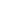 Additional Graduate Level CourseworkStudents will work with they/their advisors to determine what additional coursework must be completed and how many research credits must be.Course#	Course Title					Semester		Credit Hours_______	___________________________________	________________	___________Approval by Major Advisor _______________________________________	Date _____________Approval by SMSP Graduate Committee Chair _____________________________	Date ________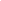 Course#	Course Title					Semester		Credit Hours_______	___________________________________	________________	___________Approval by Major Advisor _______________________________________	Date _____________Approval by SMSP Graduate Committee Chair _____________________________	Date ________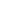 Course#	Course Title					Semester		Credit Hours_______	___________________________________	________________	___________Approval by Major Advisor _______________________________________	Date _____________Approval by SMSP Graduate Committee Chair _____________________________	Date ________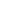 Course#	Course Title					Semester		Credit Hours_______	___________________________________	________________	___________Approval by Major Advisor _______________________________________	Date _____________Approval by SMSP Graduate Committee Chair _____________________________	Date ________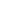 Course#	Course Title					Semester		Credit Hours_______	___________________________________	________________	___________Approval by Major Advisor _______________________________________	Date _____________Approval by SMSP Graduate Committee Chair _____________________________	Date ________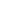 Course#	Course Title					Semester		Credit Hours_______	___________________________________	________________	___________Approval by Major Advisor _______________________________________	Date _____________Approval by SMSP Graduate Committee Chair _____________________________	Date ________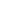 Doctoral Dissertation							Enter Semester/Year Taken		MAST969 Doctoral Dissertation (1 to 12cr.) 9 credits			________________________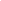 Advisory CommitteeThe advisory committee should be formed before 4th semester. Committee is 4 to 6 members. Major Advisor must be a core Marine Biosciences faculty member. Half of the committee must be SMSP faculty members (core or joint). Once committee member must be external to SMSP. SMSP encourages members outside the University of Delaware. Work with your Major Advisor to form your committee.Complete Dissertation Committee Confirmation found at dissertation_committee_approval.pdf (udel.edu)Submit signed form to Graduate College: Date _______________Email signed copy to Sharon Wiegner (swiegner@udel.edu): Date ______________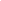 Dissertation ProposalThe Dissertation Proposal should be completed by the 5th semester. Get the “Guidelines for Dissertation Proposal” from your Major Advisor. The proposal must be approved by the entire committee. Your Major Advisor signs on behalf of the entire committee. Your Major Advisor may or may not require an oral defense. Approval by Major Advisor _______________________________________  Date ________________(on behalf of Advisory Committee)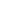 Qualifying Exam and Recommendation for CandidacyThe PhD Qualifying Exam should be completed by the 5th semester. A research proposal is ordinarily required before a student takes the qualifying examination. The exam includes an oral and written part. The exam is prepared and administered by the Advisor in consultation with the Advisory Committee. The Advisor will inform the student 60 days prior to the examination of the areas covered and the format of the exam. The student is informed of success or failure within two weeks of completion. Failure may be of all or part of the written and/or the oral examination. The student is entitled to one re-examination in the event of failure, which must be within six months of the first exam.After forming your committee, defending your Dissertation Proposal and passing your Qualifying Exam, submit your Recommendation for Candidacy form. The form is found at https://www.udel.edu/content/dam/udelImages/grad-college/graduate-college-pdfs/Doctoral_Degree_Recommendation.pdfSubmit signed form to Graduate College: Date  ___________________________Email signed copy of form to Sharon Wiegner (swiegner@udel.edu): Date _____________________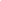 DissertationThe Dissertation is the due the 8th semester (due the 10th semester for students admitted to the PhD program without a M.S. degree). Get “Guidelines for Dissertation” from your Advisor and see Graduate College guidance at UD Thesis and Dissertation Manual (udel.edu). Dissertation must be defended orally before your Advisory Committee.Complete the Certification of Doctoral Defense found at certification_doctoral_dissertation.pdf (udel.edu).Submit signed form to Graduate College: Date  ___________________________Email signed copy of form to Sharon Wiegner (swiegner@udel.edu): Date _____________________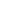 Application for Advanced DegreeYou must submit an Application for Advanced Degree. Complete in February for May graduation!  Application form is found at application-for-advanced-degree (udel.edu).Submit signed form to Graduate College: Date __________________Email signed copy to Sharon Wiegner (swiegner@udel.edu): Date  _______________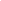 Comments/Amendments/NotesUse this area to document any other amendments or changes to the above study plan. You can use this space to note courses taken beyond the credit hours required, to note leaves you may take (e.g., internships during enrollment), course requirements that may have been waived or other special circumstances that should become part of your record. If you have selected to bypass the MS for the PhD, use this space to note approvals. In all instances, please date your notes and get faculty signatures (see SMSP Graduate Committee Chair for guidance).DATE								COMMENT/AMENDMENT/NOTE